                                       Liceo José Victorino Lastarria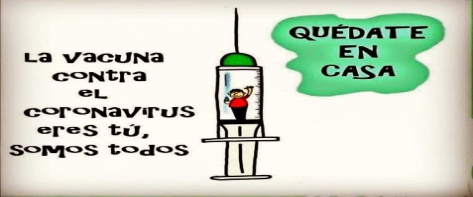                                                  Rancagua                                                                                  “Formando Técnicos para el mañana”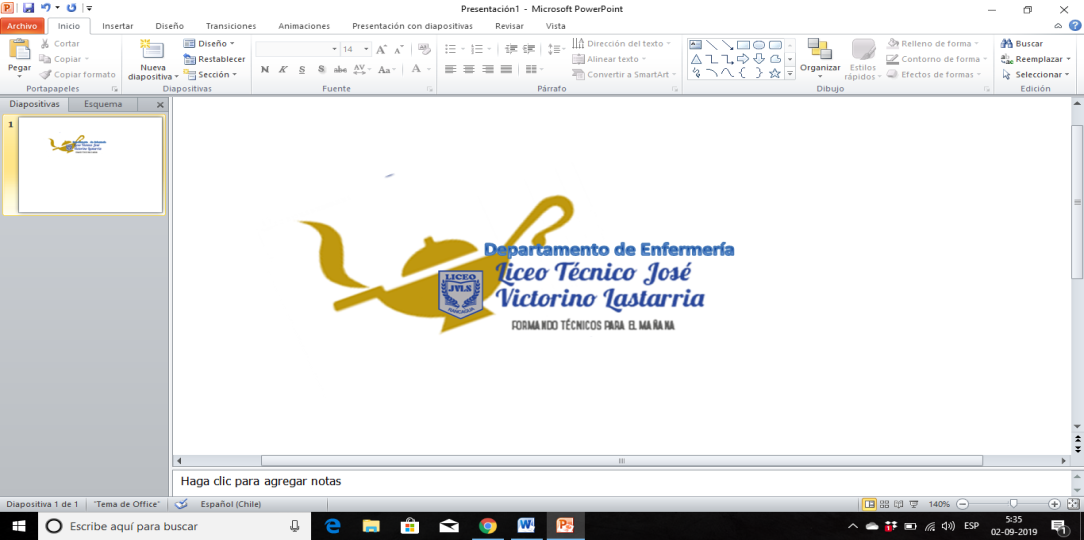                                    Unidad Técnico-PedagógicaPROMOCIÓN DE LA SALUDPROMOCIÓN Y PREVENCIÓN DE LA SALUD.MODELO DE SALUD FAMILIAR.INSTRUCCIONES: Estimados alumnos espero se encuentren bien. En la siguiente guía encontrarán un resumen y/o respuestas a las guías uno hasta la cuatro deben copiarlas en sus cuadernos. Cualquier consulta me contacta por el correo rodriguezdora771@gmail.com. Un fuerte abrazo.Promoción de la Salud: Es definida por la Organización Mundial de la Salud (OMS) como "el proceso que permite a las personas incrementar el control sobre su salud". En términos más sencillos, la promoción de la salud fomenta cambios en el entorno que ayudan a promover y proteger salud.Prevención en Salud: Son todas aquellas acciones, procedimientos e intervenciones integrales, orientadas a que la población, individuos y familias, mejoren sus condiciones para vivir y disfrutar de una vida saludable y para mantenerse sanos.Como evitamos enfermedades:Vacunándose periódicamente  y llevando una vida libre de vicios (alcohol, tabaco y droga).Frecuente lavado de manos y aseo personal, ingerir diariamente porciones de frutas, verduras y vegetales.                  Practicar diariamente ejercicios y/o caminatas de 35 min aprox.                 Ventilar y asear   diariamente el hogar.Niveles de prevención primaria:Prevención Primaria: Medidas orientadas a evitar la aparición de una enfermedad o problema de salud, mediante el control de los agentes causales y factores de riesgo. Ejemplo: buenos hábitos de higiene personal y ambiental, vacunación, etc.Prevención Secundaria: Medidas orientadas a detener o retardar el progreso de una enfermedad o problema de salud, ya presente en un individuo en cualquier punto de su aparición. Ejemplo: diagnósticos precoces mediante exámenes y tratamiento oportuno.Prevención Terciaria: Medidas orientadas a evitar, retardar o reducir la aparición de las secuelas de una enfermedad o problema de salud. Ejemplo rehabilitación, terapias y recuperación psicosocial del individuo mejorando su calidad de vida.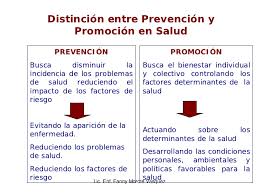 Importancia de una Buena Comunicación en Salud:    -Facilita el logro de los objetivos y metas establecidas en lo que respecta a prevención de enfermedades.    -Satisface las necesidades propias y de los usuarios a estar informados.    - Mejora el entorno y sus cambios.    -Fomenta el conocimiento y motiva a participar con responsabilidad en un clima integrador.¿Qué es el Modelo de Salud Familiar?:    Es el que se sustenta en la Estrategia de Atención Primaria de salud, Llevando la atención de salud al lugar donde residen y trabajan las personas. Es importante que este función bien y pueda llegar a las familias para promover la salud y prevenir enfermedades.Atención Primaria en Salud (APS) :    Es la asistencia sanitaria esencial y accesible a todos los individuos y familias de la comunidad a través de medios aceptables para ellos y a un costo asequible para la comunidad y el país. Objetivo de APS :    Ofrecer a la población una atención de alta calidad, equitativa, humanizada, integral y multidisciplinaria, considerando la participación social como un derecho de las personasImportancia de que la Familia participe en el proceso del bienestar de la salud:Porque la  familia es el contexto social primario del individuo.Y porque es el ámbito primario donde se debe promover la salud y tratar la enfermedad Aporta factores protectores o de riesgo para la salud.Porque la salud constituye es el bienestar de la familia Porque la enfermedad de algún miembro afecta la familiaSALUD: No solo es la ausencia de enfermedad, sino que un estado completo de bienestar físico, psicológico y social.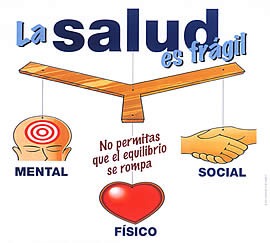 Nombre Alumno:Curso:OA: Aplicar estrategias de promoción de la salud, prevención de enfermedades y hábitos de alimentación saludables para fomentar una vida adecuada para la familia y comunidad de acuerdo a modelos definidos por las políticas de salud. Profesora: Dora Rodríguez.Objetivo de la clase: Retroalimentación a contenidos de las clases 1, 2, 3 y 4 Promoción y prevención de la salud y sus niveles de prevención, Modelo de salud familiar y su relación con el individuo, comunidad  y familia.  Semana 11: del  08  al 12 de junio 2020.